PROPERTY & GROUNDSMAINTENANCE REQUEST FORMPROPERTY & GROUNDSMAINTENANCE REQUEST FORMPROPERTY & GROUNDSMAINTENANCE REQUEST FORMPROPERTY & GROUNDSMAINTENANCE REQUEST FORMPROPERTY & GROUNDSMAINTENANCE REQUEST FORMPROPERTY & GROUNDSMAINTENANCE REQUEST FORMPROPERTY & GROUNDSMAINTENANCE REQUEST FORMPROPERTY & GROUNDSMAINTENANCE REQUEST FORMPROPERTY & GROUNDSMAINTENANCE REQUEST FORMPROPERTY & GROUNDSMAINTENANCE REQUEST FORMPROPERTY & GROUNDSMAINTENANCE REQUEST FORMPROPERTY & GROUNDSMAINTENANCE REQUEST FORM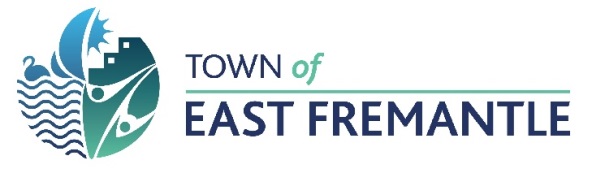 Please complete this form and return to the Town of East Fremantle to request any property maintenance.If the works are required due to damage, please complete the Property Damage Incident Report Form.  This will allow the Town of East Fremantle to investigate the property damage and prepare an insurance claim if necessary.This form should be emailed to admin@eastfremantle.wa.gov.auPlease complete this form and return to the Town of East Fremantle to request any property maintenance.If the works are required due to damage, please complete the Property Damage Incident Report Form.  This will allow the Town of East Fremantle to investigate the property damage and prepare an insurance claim if necessary.This form should be emailed to admin@eastfremantle.wa.gov.auPlease complete this form and return to the Town of East Fremantle to request any property maintenance.If the works are required due to damage, please complete the Property Damage Incident Report Form.  This will allow the Town of East Fremantle to investigate the property damage and prepare an insurance claim if necessary.This form should be emailed to admin@eastfremantle.wa.gov.auPlease complete this form and return to the Town of East Fremantle to request any property maintenance.If the works are required due to damage, please complete the Property Damage Incident Report Form.  This will allow the Town of East Fremantle to investigate the property damage and prepare an insurance claim if necessary.This form should be emailed to admin@eastfremantle.wa.gov.auPlease complete this form and return to the Town of East Fremantle to request any property maintenance.If the works are required due to damage, please complete the Property Damage Incident Report Form.  This will allow the Town of East Fremantle to investigate the property damage and prepare an insurance claim if necessary.This form should be emailed to admin@eastfremantle.wa.gov.auPlease complete this form and return to the Town of East Fremantle to request any property maintenance.If the works are required due to damage, please complete the Property Damage Incident Report Form.  This will allow the Town of East Fremantle to investigate the property damage and prepare an insurance claim if necessary.This form should be emailed to admin@eastfremantle.wa.gov.auPlease complete this form and return to the Town of East Fremantle to request any property maintenance.If the works are required due to damage, please complete the Property Damage Incident Report Form.  This will allow the Town of East Fremantle to investigate the property damage and prepare an insurance claim if necessary.This form should be emailed to admin@eastfremantle.wa.gov.auPlease complete this form and return to the Town of East Fremantle to request any property maintenance.If the works are required due to damage, please complete the Property Damage Incident Report Form.  This will allow the Town of East Fremantle to investigate the property damage and prepare an insurance claim if necessary.This form should be emailed to admin@eastfremantle.wa.gov.auPlease complete this form and return to the Town of East Fremantle to request any property maintenance.If the works are required due to damage, please complete the Property Damage Incident Report Form.  This will allow the Town of East Fremantle to investigate the property damage and prepare an insurance claim if necessary.This form should be emailed to admin@eastfremantle.wa.gov.auPlease complete this form and return to the Town of East Fremantle to request any property maintenance.If the works are required due to damage, please complete the Property Damage Incident Report Form.  This will allow the Town of East Fremantle to investigate the property damage and prepare an insurance claim if necessary.This form should be emailed to admin@eastfremantle.wa.gov.auPlease complete this form and return to the Town of East Fremantle to request any property maintenance.If the works are required due to damage, please complete the Property Damage Incident Report Form.  This will allow the Town of East Fremantle to investigate the property damage and prepare an insurance claim if necessary.This form should be emailed to admin@eastfremantle.wa.gov.auPlease complete this form and return to the Town of East Fremantle to request any property maintenance.If the works are required due to damage, please complete the Property Damage Incident Report Form.  This will allow the Town of East Fremantle to investigate the property damage and prepare an insurance claim if necessary.This form should be emailed to admin@eastfremantle.wa.gov.auPlease complete this form and return to the Town of East Fremantle to request any property maintenance.If the works are required due to damage, please complete the Property Damage Incident Report Form.  This will allow the Town of East Fremantle to investigate the property damage and prepare an insurance claim if necessary.This form should be emailed to admin@eastfremantle.wa.gov.auPlease complete this form and return to the Town of East Fremantle to request any property maintenance.If the works are required due to damage, please complete the Property Damage Incident Report Form.  This will allow the Town of East Fremantle to investigate the property damage and prepare an insurance claim if necessary.This form should be emailed to admin@eastfremantle.wa.gov.auPlease complete this form and return to the Town of East Fremantle to request any property maintenance.If the works are required due to damage, please complete the Property Damage Incident Report Form.  This will allow the Town of East Fremantle to investigate the property damage and prepare an insurance claim if necessary.This form should be emailed to admin@eastfremantle.wa.gov.auPlease complete this form and return to the Town of East Fremantle to request any property maintenance.If the works are required due to damage, please complete the Property Damage Incident Report Form.  This will allow the Town of East Fremantle to investigate the property damage and prepare an insurance claim if necessary.This form should be emailed to admin@eastfremantle.wa.gov.auPlease complete this form and return to the Town of East Fremantle to request any property maintenance.If the works are required due to damage, please complete the Property Damage Incident Report Form.  This will allow the Town of East Fremantle to investigate the property damage and prepare an insurance claim if necessary.This form should be emailed to admin@eastfremantle.wa.gov.auCONTACT INFORMATIONCONTACT INFORMATIONCONTACT INFORMATIONCONTACT INFORMATIONCONTACT INFORMATIONCONTACT INFORMATIONCONTACT INFORMATIONCONTACT INFORMATIONCONTACT INFORMATIONCONTACT INFORMATIONCONTACT INFORMATIONCONTACT INFORMATIONCONTACT INFORMATIONCONTACT INFORMATIONCONTACT INFORMATIONCONTACT INFORMATIONFull Name:Position:Position:Position:Organisiation:Address:Postal Address:Contact Number:Mobile:Mobile:Mobile:Email:PROPERTY DETAILSPROPERTY DETAILSPROPERTY DETAILSPROPERTY DETAILSPROPERTY DETAILSPROPERTY DETAILSPROPERTY DETAILSPROPERTY DETAILSPROPERTY DETAILSPROPERTY DETAILSPROPERTY DETAILSPROPERTY DETAILSPROPERTY DETAILSPROPERTY DETAILSPROPERTY DETAILSPROPERTY DETAILSPROPERTY DETAILSProperty Name:Property Name:Property Address:Property Address:MAINTENANCE REQUEST DETAILSMAINTENANCE REQUEST DETAILSMAINTENANCE REQUEST DETAILSMAINTENANCE REQUEST DETAILSMAINTENANCE REQUEST DETAILSMAINTENANCE REQUEST DETAILSMAINTENANCE REQUEST DETAILSMAINTENANCE REQUEST DETAILSMAINTENANCE REQUEST DETAILSMAINTENANCE REQUEST DETAILSMAINTENANCE REQUEST DETAILSMAINTENANCE REQUEST DETAILSMAINTENANCE REQUEST DETAILSMAINTENANCE REQUEST DETAILSMAINTENANCE REQUEST DETAILSMAINTENANCE REQUEST DETAILSMAINTENANCE REQUEST DETAILSLocation of Issue:Location of Issue:Location of Issue:Location of Issue:Nature of Request:Nature of Request:Nature of Request:BuildingBuilding Electrical  Electrical  Electrical  Electrical  Electrical  Plumbing Plumbing Plumbing Plumbing Plumbing Air Conditioning Air Conditioning Roof / Gutters Roof / Gutters Roof / Gutters Roof / Gutters Roof / Gutters General Maintenance / Repairs General Maintenance / Repairs General Maintenance / Repairs General Maintenance / Repairs General Maintenance / Repairs General Maintenance / Repairs General Maintenance / Repairs Other: Other:GroundsGrounds Turf Turf Turf Turf Turf Reticulation Reticulation Reticulation Reticulation Reticulation Weed Control Weed Control Top Soil / Levelling Top Soil / Levelling Top Soil / Levelling Top Soil / Levelling Top Soil / Levelling General Maintenance / Repairs General Maintenance / Repairs General Maintenance / Repairs General Maintenance / Repairs General Maintenance / Repairs General Maintenance / Repairs General Maintenance / Repairs Other: Other:Date Occurred:Date Occurred:Date Occurred:Time Occurred:Time Occurred:Time Occurred:Time Occurred:Is this the first time this fault has occurred?Is this the first time this fault has occurred?Is this the first time this fault has occurred?Is this the first time this fault has occurred?Is this the first time this fault has occurred?Is this the first time this fault has occurred? Yes Yes No (see below) No (see below) No (see below) No (see below) No (see below) No (see below) No (see below) No (see below) No (see below)If no, please provide date of previous occurrences/:If no, please provide date of previous occurrences/:If no, please provide date of previous occurrences/:If no, please provide date of previous occurrences/:If no, please provide date of previous occurrences/:If no, please provide date of previous occurrences/:If no, please provide date of previous occurrences/:If no, please provide date of previous occurrences/:If no, please provide date of previous occurrences/:Please provide further information and details relating to the request:Please provide further information and details relating to the request:Please provide further information and details relating to the request:Please provide further information and details relating to the request:Please provide further information and details relating to the request:Please provide further information and details relating to the request:Please provide further information and details relating to the request:Please provide further information and details relating to the request:Please provide further information and details relating to the request:Please provide further information and details relating to the request:Please provide further information and details relating to the request:Please provide further information and details relating to the request:Please provide further information and details relating to the request:Please provide further information and details relating to the request:Please provide further information and details relating to the request:Please provide further information and details relating to the request:Please provide further information and details relating to the request:Please provide any relevant attachments to assist in the assessment of the maintenance request, such as photos.Please provide any relevant attachments to assist in the assessment of the maintenance request, such as photos.Please provide any relevant attachments to assist in the assessment of the maintenance request, such as photos.Please provide any relevant attachments to assist in the assessment of the maintenance request, such as photos.Please provide any relevant attachments to assist in the assessment of the maintenance request, such as photos.Please provide any relevant attachments to assist in the assessment of the maintenance request, such as photos.Please provide any relevant attachments to assist in the assessment of the maintenance request, such as photos.Please provide any relevant attachments to assist in the assessment of the maintenance request, such as photos.Please provide any relevant attachments to assist in the assessment of the maintenance request, such as photos.Please provide any relevant attachments to assist in the assessment of the maintenance request, such as photos.Please provide any relevant attachments to assist in the assessment of the maintenance request, such as photos.Please provide any relevant attachments to assist in the assessment of the maintenance request, such as photos.Please provide any relevant attachments to assist in the assessment of the maintenance request, such as photos.Please provide any relevant attachments to assist in the assessment of the maintenance request, such as photos.Please provide any relevant attachments to assist in the assessment of the maintenance request, such as photos.Please provide any relevant attachments to assist in the assessment of the maintenance request, such as photos.Please provide any relevant attachments to assist in the assessment of the maintenance request, such as photos.OFFICE USE ONLYOFFICE USE ONLYOFFICE USE ONLYOFFICE USE ONLYOFFICE USE ONLYOFFICE USE ONLYOFFICE USE ONLYOFFICE USE ONLYOFFICE USE ONLYOFFICE USE ONLYOFFICE USE ONLYOFFICE USE ONLYOFFICE USE ONLYOFFICE USE ONLYOFFICE USE ONLYOFFICE USE ONLYOFFICE USE ONLY